ПРОКУРАТУРА ПРОМЫШЛЕННОВСКОГО РАЙОНА ИНФОРМИРУЕТБанкротство: что учесть в  2021 годуВ начале года прекратил действовать мораторий на банкротство. Пока это единственное крупное изменение. Расскажем, как оно влияет на должников и кредиторов, а также напомним о нескольких важных разъяснениях Верховного суда, которые не теряют своей актуальности.Мораторий на банкротство прекратился с 8 января.Кредиторам, которые к моменту начала действия моратория направили уведомления о намерении обратиться с заявлением о банкротстве должника, нужно будет сделать это повторно. Прежние уведомления не имеют никакой силы и не дадут преимуществ после окончания моратория.Возобновилось исполнительное производство, приостановленное из-за моратория, а также исчезли ограничения, налагаемые на должников, например, запрет распределять прибыль.Дела о банкротстве, возбужденные в течение трех месяцев после окончания моратория, в отношении тех, кто подпадал под его действие, обладают целым рядом особенностей.Образовательный ценз не распространяется на представителей в делах о банкротстве.Закон о банкротстве не предъявляет требований к образованию представителей. Ими могут быть любые дееспособные граждане, чьи полномочия оформлены надлежащим образом.Важные разъяснения об оспаривании требований аффилированных с должником лиц.Если требование вытекает из компенсационного финансирования (например, требование о выплате займа, выданного в период кризиса), оно удовлетворяется только после требований независимых кредиторов.Независимым кредиторам достаточно заявить о разумных сомнениях в реальности сделки, а не приводить прямые доказательства, поскольку в сборе последних они объективно ограничены.При наличии договора о покрытии аффилированный кредитор не вправе, ссылаясь на суброгацию, заявлять о включении требования в реестр.При реализации имущества в долевой собственности нельзя забывать о правах ее участников.Если обанкротился участник долевой собственности, его доля продается на открытых торгах. Другим сособственникам предлагается реализовать преимущественное право покупки доли по цене, заявленной победителем торгов.Затраты на охрану одного предмета залога нельзя покрывать за счет выручки от продажи другого предмета.Затраты на охрану предмета залога покрываются за счет средств от продажи именно этого предмета, а не иного заложенного имущества.Данное правило действует и в ситуации, когда различное имущество, находящееся в залоге у разных кредиторов, охраняется на основании одного договора.Расходы в такой ситуации делятся пропорционально. Пропорцию можно определить по соотношению между начальной стоимостью конкретного предмета залога и общей начальной стоимостью всего заложенного имущества.По общему правилу нельзя продавать разнородное имущество одним лотом.Объединение разнородного имущества приводит к существенному нарушению порядка проведения торгов. Ограничиваются конкуренция и возможность получить максимальную выручку.Подобное объединение допустимо только тогда, когда оно имеет объективные причины (например, при продаже предприятия как имущественного комплекса).Конкурсный управляющий и иные заинтересованные лица обязаны доказать, что разнородное имущество необходимо включить в один лот.Помощник прокурора районаюрист 3 класса                                                                                  И.И. Шипулин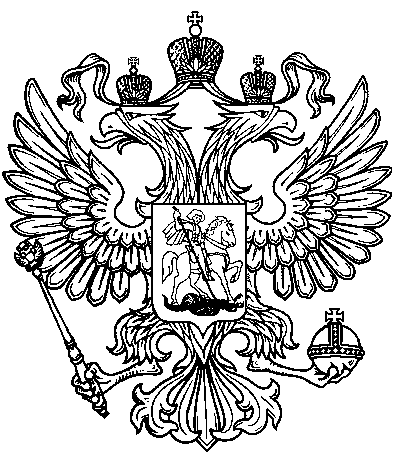 